APPENDIX A1
IMPROPER PAYMENT ELIMINATION AND RECOVERY IMPROVEMENT ACT OF 2012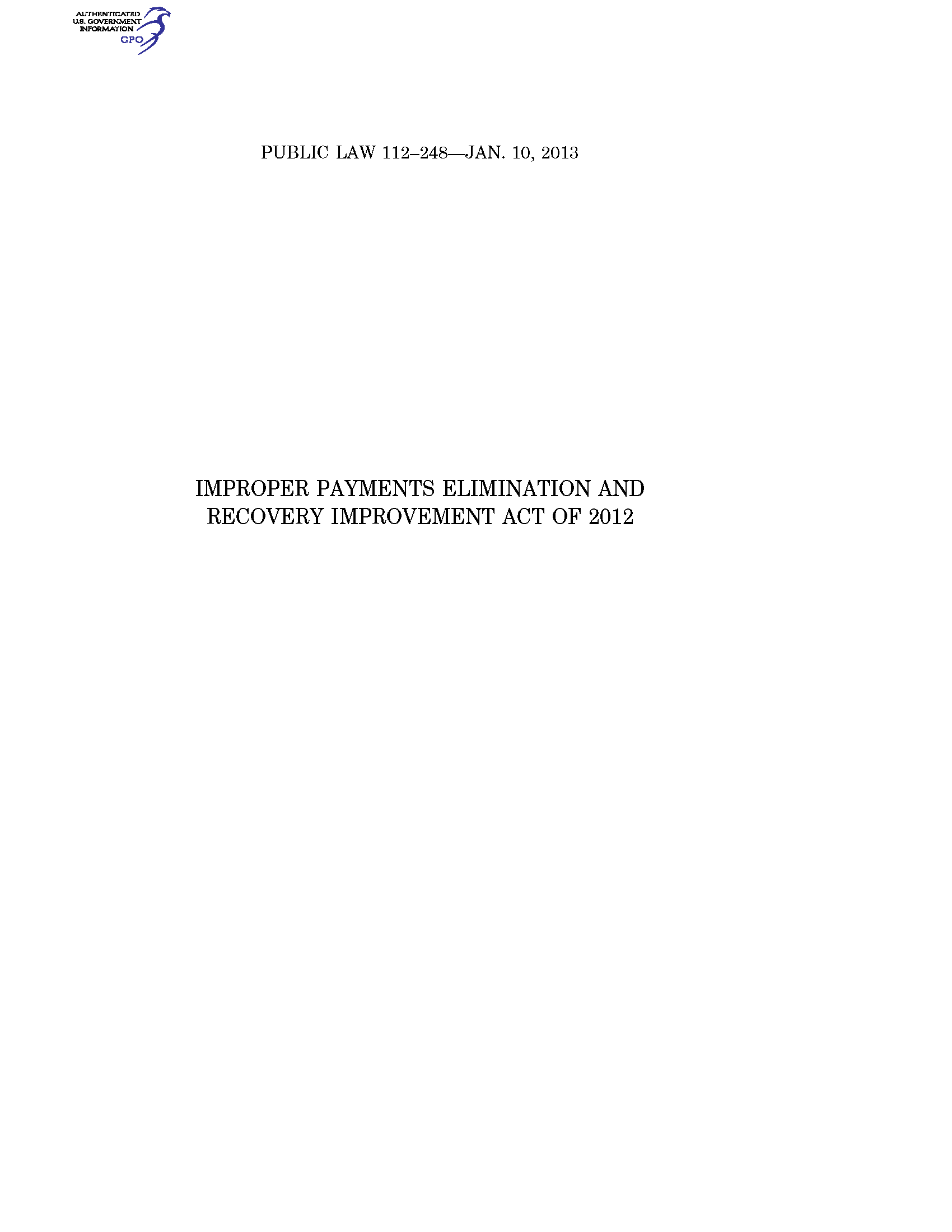 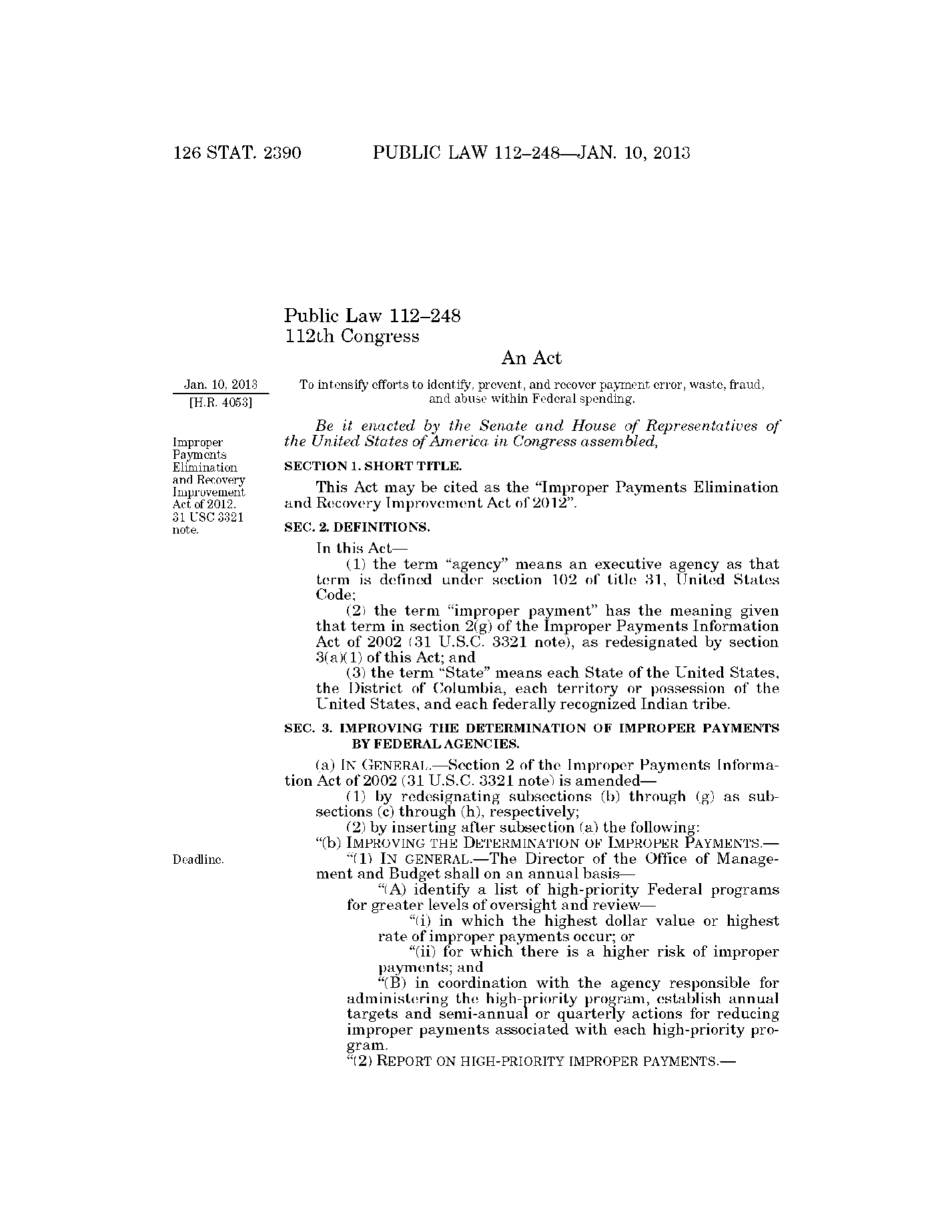 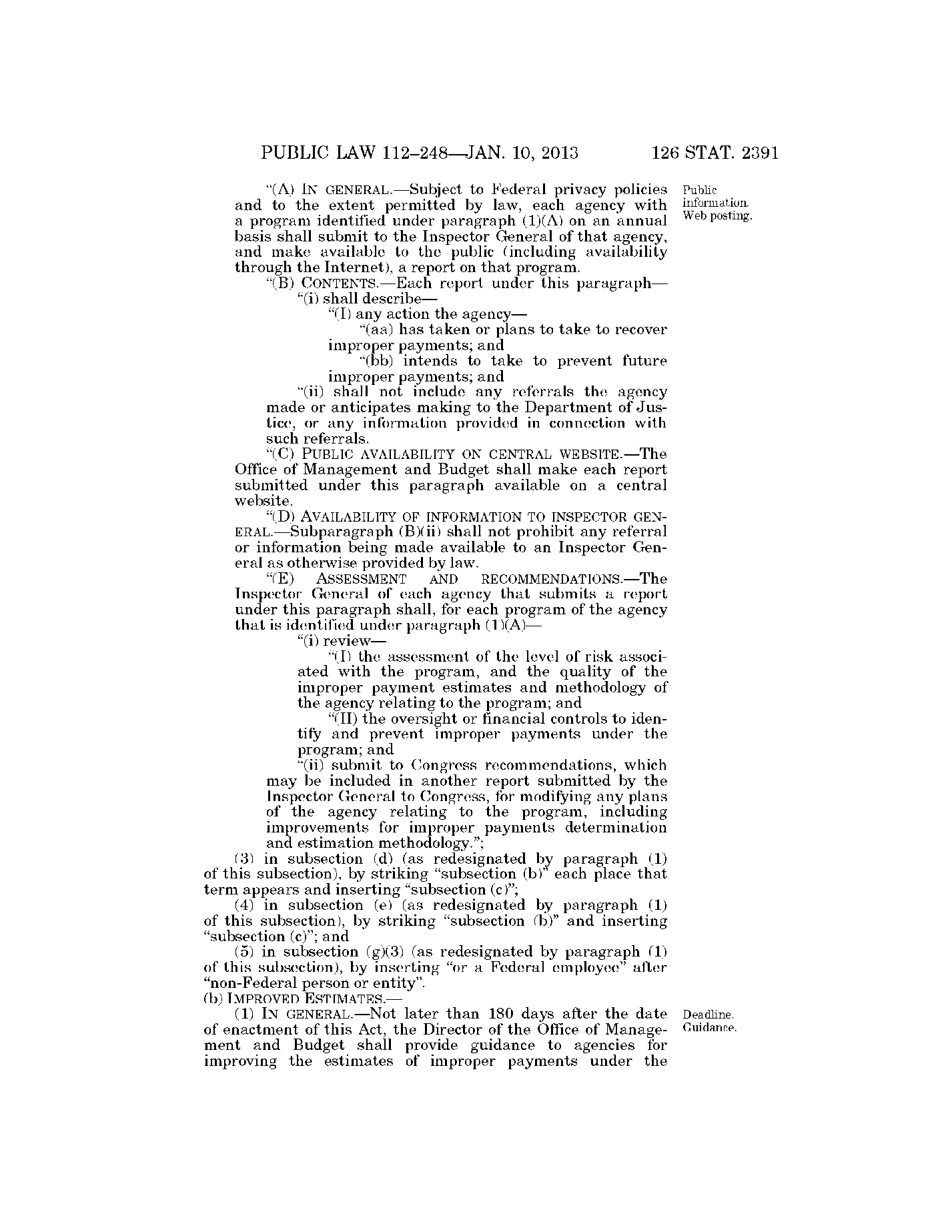 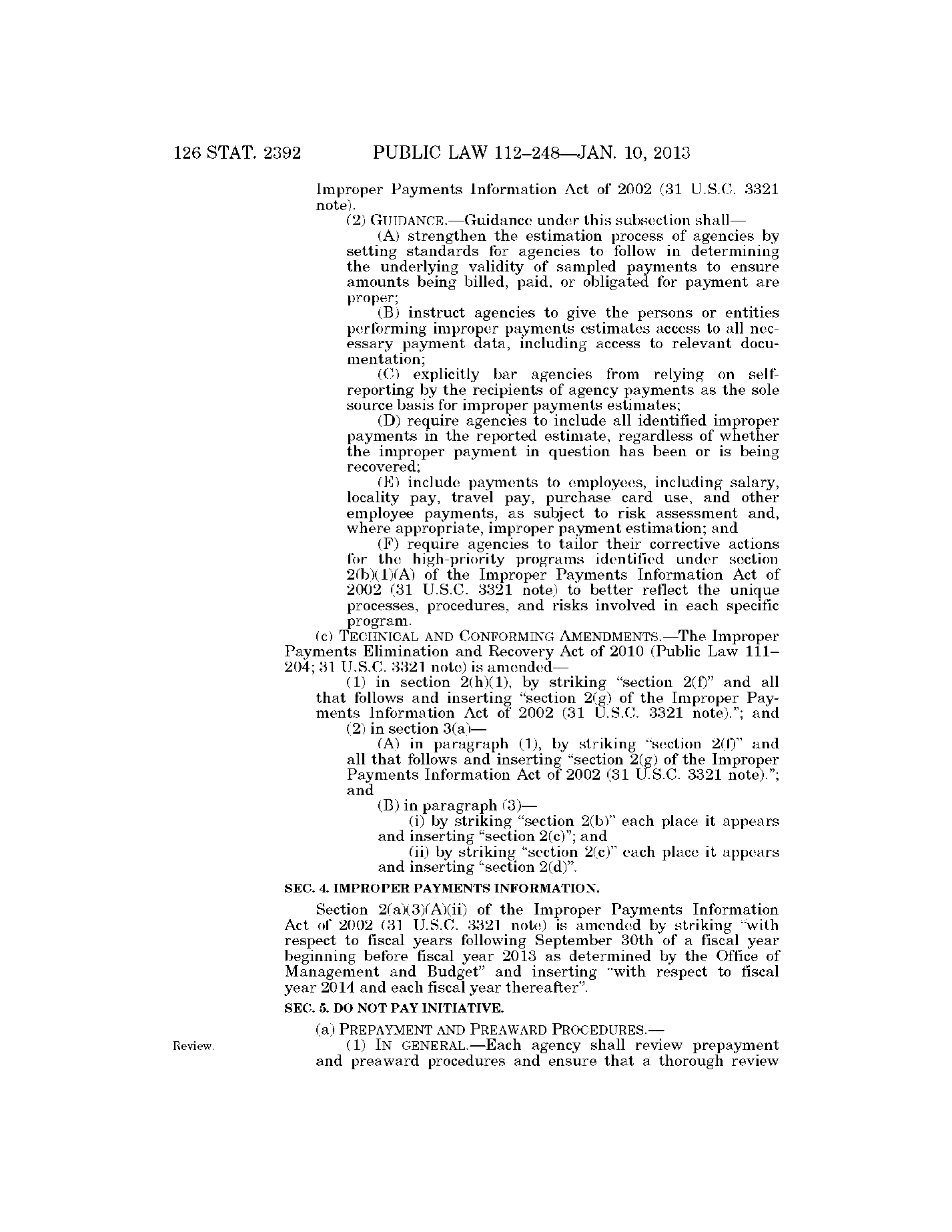 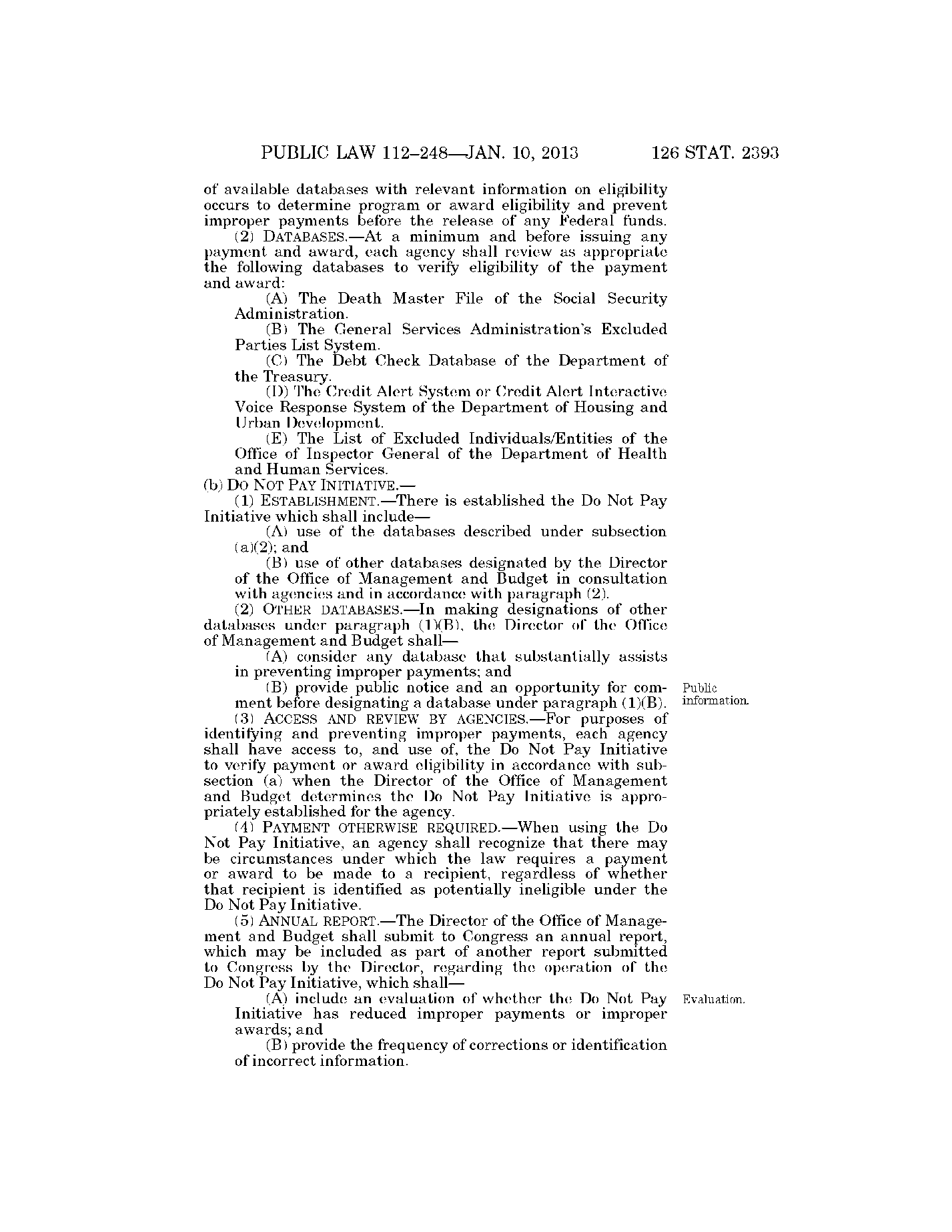 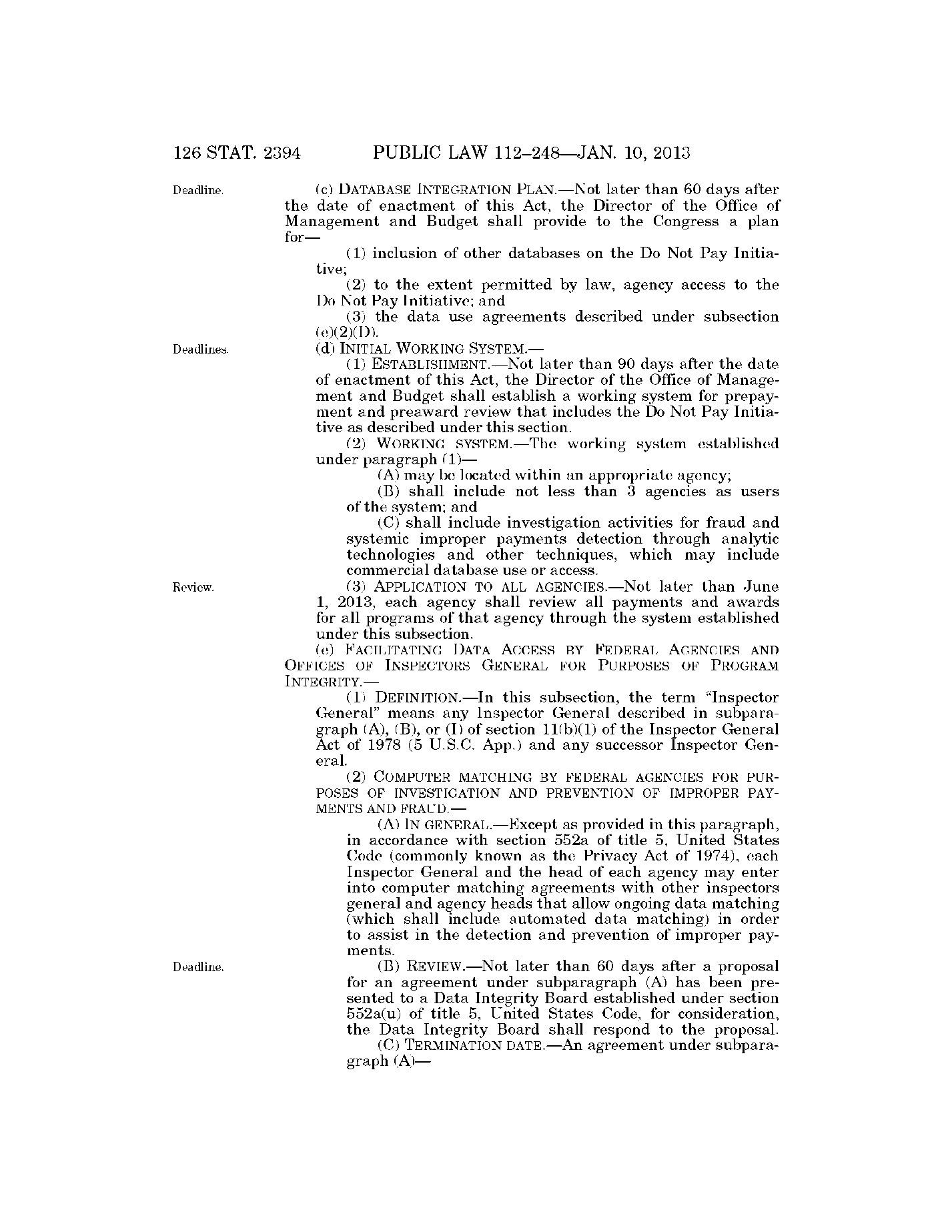 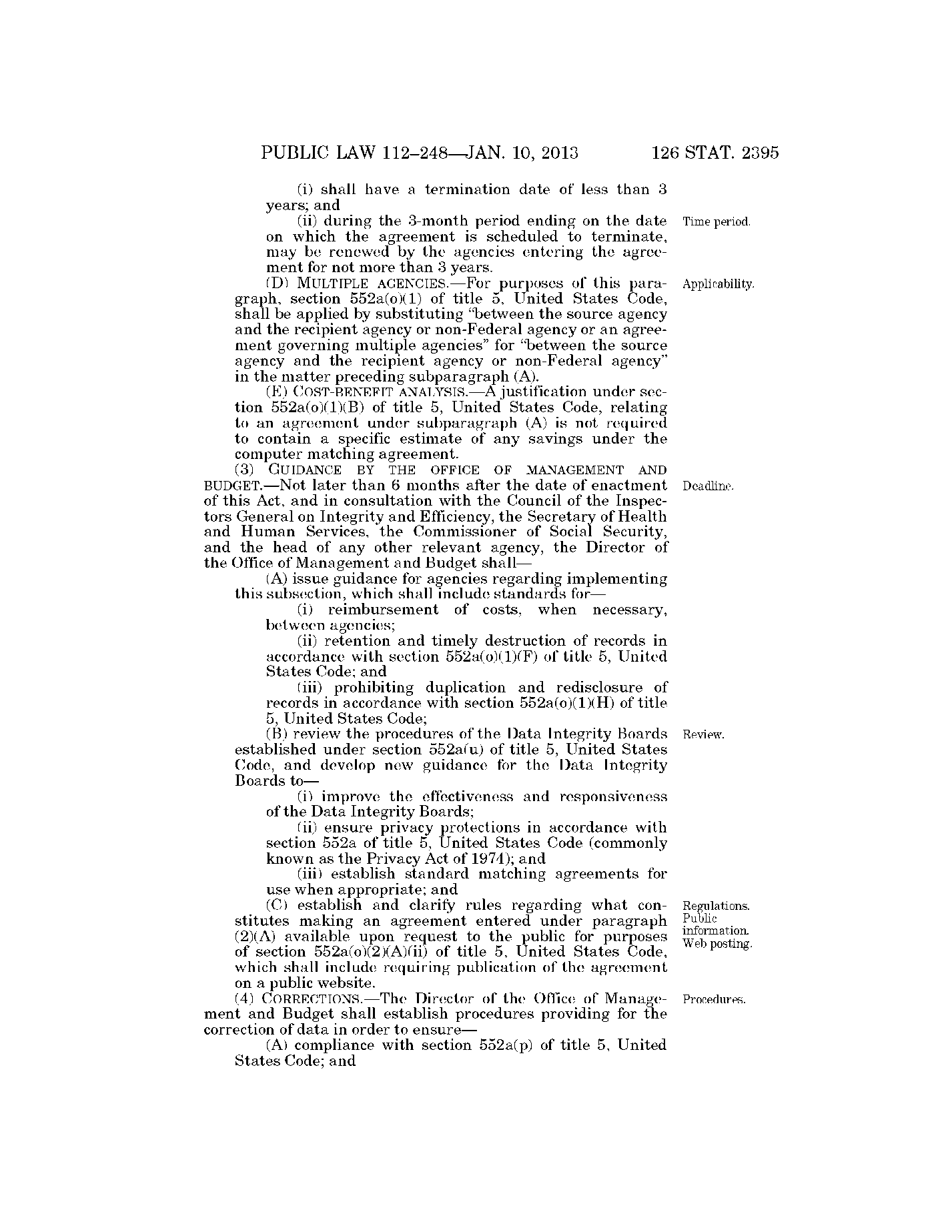 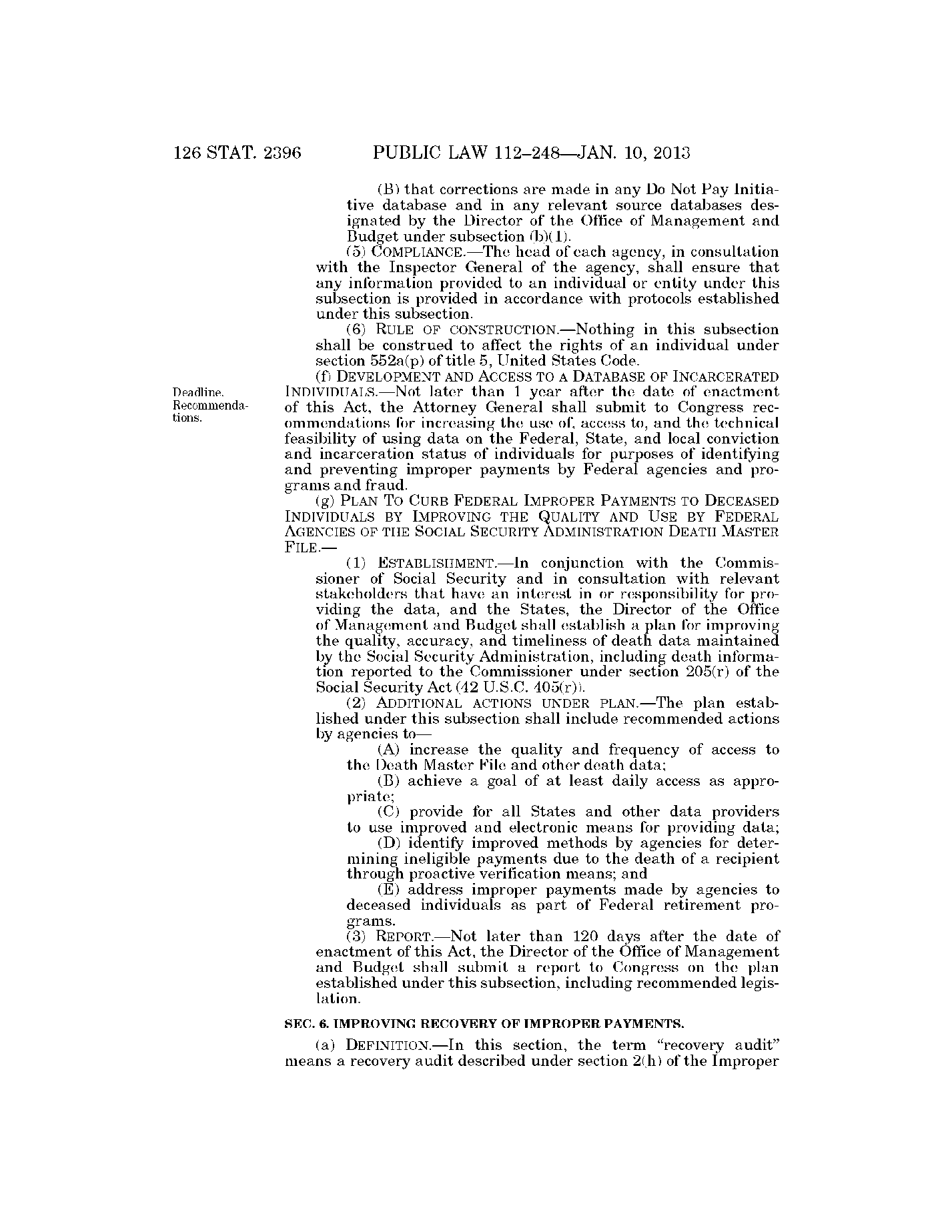 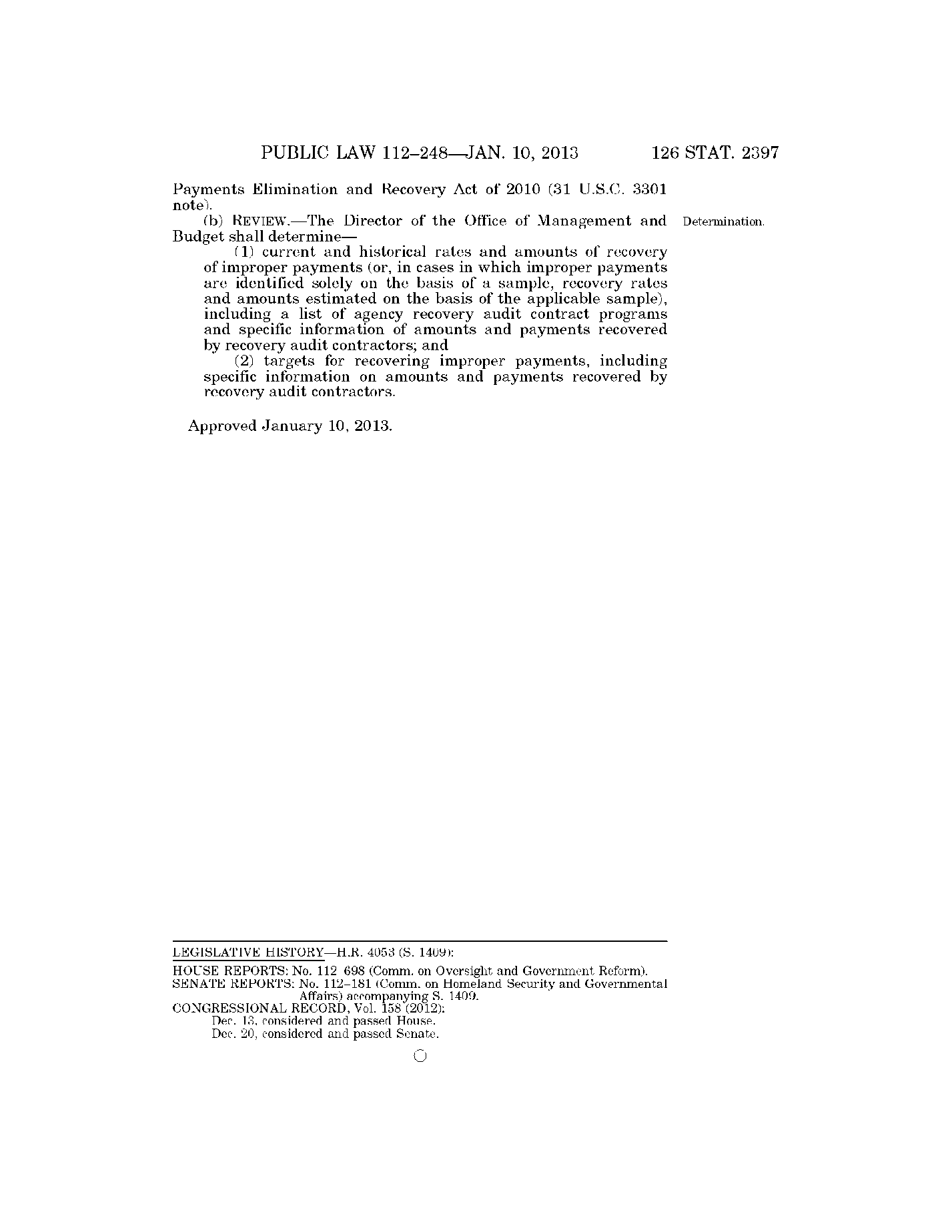 